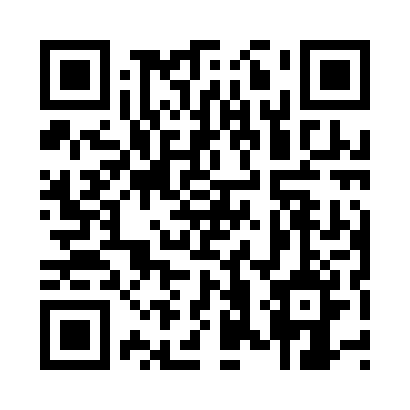 Prayer times for Waldbach, AustriaWed 1 May 2024 - Fri 31 May 2024High Latitude Method: Angle Based RulePrayer Calculation Method: Muslim World LeagueAsar Calculation Method: ShafiPrayer times provided by https://www.salahtimes.comDateDayFajrSunriseDhuhrAsrMaghribIsha1Wed3:335:3912:544:538:0910:072Thu3:305:3812:544:538:1010:093Fri3:275:3612:544:548:1110:124Sat3:255:3512:534:548:1310:145Sun3:225:3312:534:558:1410:166Mon3:205:3212:534:558:1610:187Tue3:175:3012:534:568:1710:218Wed3:155:2912:534:568:1810:239Thu3:125:2712:534:578:2010:2510Fri3:105:2612:534:578:2110:2811Sat3:075:2512:534:588:2210:3012Sun3:045:2312:534:588:2310:3213Mon3:025:2212:534:588:2510:3514Tue2:595:2112:534:598:2610:3715Wed2:575:1912:534:598:2710:3916Thu2:545:1812:535:008:2910:4217Fri2:525:1712:535:008:3010:4418Sat2:505:1612:535:018:3110:4619Sun2:475:1512:535:018:3210:4920Mon2:455:1412:535:028:3310:5121Tue2:425:1312:535:028:3510:5322Wed2:405:1212:535:038:3610:5523Thu2:375:1112:535:038:3710:5824Fri2:365:1012:545:038:3811:0025Sat2:365:0912:545:048:3911:0226Sun2:365:0812:545:048:4011:0427Mon2:355:0712:545:058:4111:0528Tue2:355:0612:545:058:4211:0529Wed2:355:0612:545:068:4311:0630Thu2:355:0512:545:068:4411:0631Fri2:345:0412:545:068:4511:07